Договорна библиотечное обслуживаниег.Алексеевка                                                                        «28» августа 2020 годаОбластное государственное автономное профессионально образовательное учреждение «Алексеевский колледж» (ОГАПОУ «Алексеевский колледж»), именуемое в дальнейшем «Профессиональная образовательная организация», в лице директора Афанасьевой Ольги Валерьевны, действующего на основании Устава, именуемое в дальнейшем «Библиотека ОГАПОУ «Алексеевский колледж», с одной стороны, и Муниципальное бюджетное учреждение дополнительного образования «Станция юных техников» Алексеевского городского округа (МБУ ДО «СЮТ»), в лице директора Копанева Сергея Владимировича, действующего на основании Устава, именуемое в дальнейшем «Пользователь» с другой стороны, совместно в дальнейшем именуемые «Стороны» заключили настоящий Договор о нижеследующем:1. Предмет договора1.1. Пользователь поручает, а «Библиотека ОГАПОУ «Алексеевский колледж» принимает на себя обязательство по обеспечению полноты, качества и оперативности удовлетворения библиотечно-информационных запросов Пользователя.1.2. Обслуживание пользователя регулируется настоящим договором, а так же Правилами пользования  библиотечным фондом ОГАПОУ «Алексеевский колледж».2. Правила и обязанности библиотеки и ее сотрудников2.1. Библиотека вправе:2.1.1 самостоятельно разрабатывать и утверждать Правила пользования (далее - Правила), а так же вносить в них изменения, которые должны соответствовать требованиям ФЗ «О библиотечном деле», режим работы;2.1.2 определять условия доступа к фондам, порядок передачи изданий во временное пользование Пользователю;2.1.3 утверждать Положение о платных услугах и Прейскурант платных услуг;2.1.4 устанавливать и изменять виды и меры компенсаций за нанесенный Библиотеке ОГАПОУ «Алексеевский колледж» материальный ущерб, штрафные санкции за нарушение порядка пользования фондом;2.1.5 определять источники комплектования фондом;2.2. Библиотека обязана: 2.2.1 обеспечивать пользователю возможность пользования фондами Библиотеки ОГАПОУ «Алексеевский колледж»;2.2.2 бесплатно предоставлять информационно – библиотечные услуги, предусмотренные Правилами, и информировать о них Пользователя;2.2.3 бесплатно обеспечивать консультативную помощь Пользователю Библиотеки ОГАПОУ «Алексеевский колледж» в поисках и выборе источников информации;2.2.4 бесплатно предоставлять Пользователю полную информацию о составе библиотечных фондов через систему каталогов и другие формы библиотечного информирования;2.2.5 в случае отсутствия в фондах необходимых для Пользователя документов запрашивать их по его обращению в других библиотеках по межбиблиотечному абонементу, согласно Прейскуранту платных услуг;2.2.6 осуществлять учет, хранение и использование находящихся документов в соответствии с установленными правилами, обеспечивающими их сохранность и рациональное использование;2.2.7 соблюдать конфиденциальность сведений о Пользователе  за исключением случаев, предусмотренных действующим законодательством, в т.ч. неприкосновенность сведений в электронном формуляре без присутствия пользователя;2.3 Сотрудники библиотеки обязаны:2.3.1 создавать комфортные условия для получения информации пользователем;2.3.2 при записи Пользователя в Библиотеку ознакомить его  в установленном порядке с Правилами 3. Права и обязанности Пользователя3.1.1 беспрепятственно посещать Библиотеку ОГАПОУ «Алексеевский колледж» согласно режиму ее работы;3.1.2 бесплатно получать в Библиотеке ОГАПОУ «Алексеевский колледж»  полную информацию о составе фондов через систему каталогов и другие формы библиотечного обслуживания;3.1.3 бесплатно получать во временное пользование произведения печати и иные материалы  (документы) на дом или для пользования в читальном зале;3.1.4 получать копии документов для использования в учебных и научных целях, в соответствии с пунктом 2 п.1 ст. 1275 ГК РФ (часть 4);3.1.5 получать документы или их копии по межбиблиотечному абонементу из других библиотек, согласно Прейскуранту платных услуг;3.1.6 пользоваться другими видами услуг, в том числе, платными,  перечень которых определен Библиотекой;3.1.7 участвовать в мероприятиях проводимых Библиотекой ОГАПОУ «Алексеевский колледж»;3.1.8 обращаться в администрацию, в вышестоящие организации в случае возникновения конфликтных ситуаций.3.2. Пользователь обязан:3.2.1 ознакомиться с Правилами при записи в Библиотеку ОГАПОУ «Алексеевский колледж» и соблюдать их;3.2.2 ежегодно осуществлять перерегистрацию в установленном порядке;3.2.3 сообщать в Библиотеку в течение 10 дней об изменении места работы, учебы, а так же перемене фамилии, места жительства и номера телефона;3.2.4 бережно относиться к книгам, другим печатным изданиям и иным материалам (документам), полученным из фондов Библиотеки;3.2.5 в случае утраты или порчи изданий заменить испорченные (утраченные) такими же изданиями или иными, признанными Библиотекой ОГАПОУ «Алексеевский колледж» равноценными, в случае невозможности равноценной замены утраченных документов из фондов Библиотеки Пользователь обязан  возместить их десятикратную стоимость, определяемую по ценам книжного рынка;3.2.6 возвращать издания и иные материалы (документы), полученные из фондов Библиотеки ОГАПОУ «Алексеевский колледж», в установленный срок;3.2.7 не выносить из помещений Библиотеки издания и иные материалы из фондов Библиотеки ОГАПОУ «Алексеевский колледж», если они не записаны за Пользователем в электронной базе для выдачи на дом;3.2.8 тщательно просматривать полученные издания при получении и в случае обнаружения каких либо дефектов сообщить об этом сотруднику Библиотеки ОГАПОУ«Алексеевский колледж». В противном случае ответственность за порчу изданий несет Пользователь, пользовавшийся ими последним;3.2.9 бережно обращаться с изданиями, оборудованием Библиотеки ОГАПОУ «Алексеевский колледж»;3.2.10 при повреждении оборудования Библиотеки ОГАПОУ «Алексеевский колледж»  Пользователь обязан возместить нанесенный ущерб;3.2.11 копировать информацию в библиотеке только в учебных и научных целях, в соответствии с подпунктом 2 п.1 ст. 1275 ГК РФ (части 4).4. Стоимость обслуживания4.1 Пользование абонементными отделами  и читальными залами бесплатное.4.2 Пользователь обязан оплатить стоимость платных услуг, перечень которых устанавливается Библиотекой ОГАПОУ «Алексеевский колледж».4.3 При нарушении срока возврата документов по истечении 30 дней со дня записи их в электронной читательский формуляр взимаются пени в установленном порядке согласно Положению о возмещении ущерба, причиненного фонду читателями.5. Ответственность5.1 Пользователь, нарушивший Правила и в результате этого причинивший Библиотеке ОГАПОУ «Алексеевский колледж» ущерб, а так же беспокойство другим пользователям, несет административную, гражданско-правовую или уголовную ответственность в соответствии с действующим законодательством РФ.5.2 Пользователь, нарушивший Правила может быть лишен возможности пользования Библиотекой ОГАПОУ «Алексеевский колледж»  на срок от одного месяца до полного лишения права пользования Библиотекой ОГАПОУ «Алексеевский колледж».5.3 В случае умышленной порчи издания и невозможности его восстановления в первоначальном виде Пользователь обязан уплатить Библиотеке ОГАПОУ «Алексеевский колледж»  штраф в размере, установленном Прейскурантом платных услуг. 5.4 При пользовании изданием сверх установленного Правилами срока Пользователь уплачивает Библиотеке ОГАПОУ «Алексеевский колледж»  пеню за одно издание за каждый день просрочки в размере, установленном Прейскурантом платных услуг.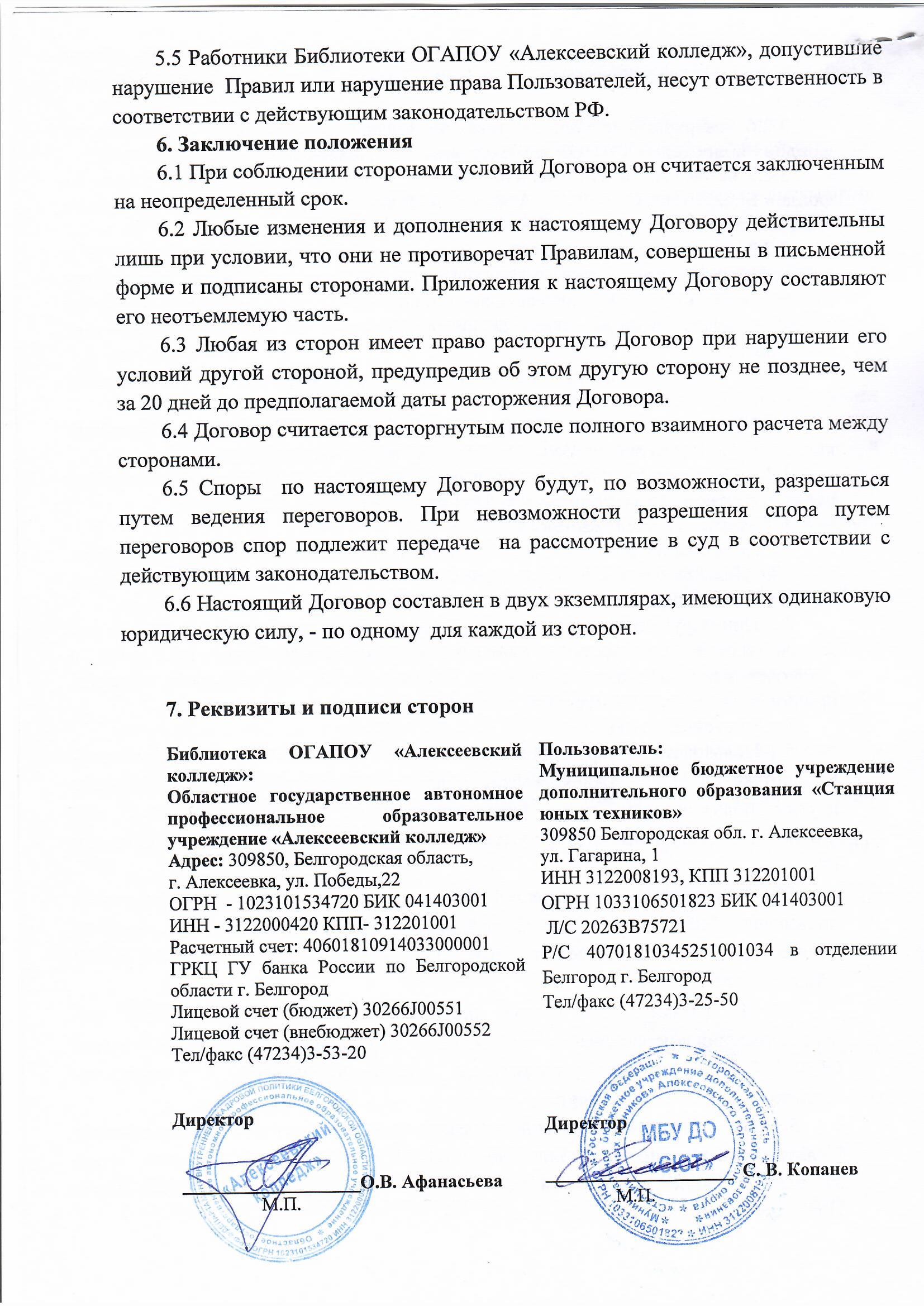 